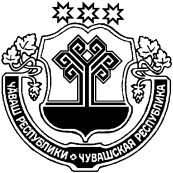 Об утверждении перечня объектов,в отношении которых планируетсязаключение концессионных соглашений	Руководствуясь частью 3 статьи 4 Федерального закона от 21.07.2005 № 115-ФЗ «О концессионных соглашениях, Федеральным законом от 06.102003 № 131-ФЗ «Об общих принципах организации местного самоуправления в Российской Федерации», Уставом Янтиковского сельского поселения Янтиковского района Чувашской Республики, администрация Янтиковского сельского поселения Янтиковского района Чувашской Республики п о с т а н о в л я е т:Утвердить перечень объектов, находящихся в муниципальной собственности Янтиковского сельского поселения Янтиковского района Чувашской Республики, в отношении которых планируется заключение концессионного заключения в 2018 году, согласно приложению.Настоящее постановление с перечнем объектов размесить на сайте Янтиковского сельского поселения Янтиковского района по адресу: http://gov.cap.ru/default.aspx?gov_id=542, на официальном сайте в информационно-телекоммуникационной сети Интернет: www.torgi.gov.ru и опубликовать в информационном издании «Вестник Янтиковского сельского поселения Янтиковского района».Контроль за выполнением постановления оставляю за собой.Настоящее постановление вступает в силу со дня его официального опубликования.Глава Янтиковского сельского поселения 				Н.И. СормовПриложениек постановлению администрации Янтиковского сельского поселенияот «30» января 2018 № 9аПЕРЕЧЕНЬобъектов, находящихся в муниципальной собственности Янтиковского сельского поселения Янтиковского района Чувашской Республики, в отношении которых планируется заключение концессионного заключения в 2018 годуЧĂВАШ РЕСПУБЛИКИТĂВАЙ РАЙОНĚ ЧУВАШСКАЯ РЕСПУБЛИКА ЯНТИКОВСКИЙ РАЙОН  ТĂВАЙ ЯЛ ПОСЕЛЕНИЙĚН АДМИНИСТРАЦИЙĚ ЙЫШĂНУ«30» январь 2018   9а № Тǎвай ялěАДМИНИСТРАЦИЯ ЯНТИКОВСКОГО СЕЛЬСКОГОПОСЕЛЕНИЯ ПОСТАНОВЛЕНИЕ«30» января 2018 № 9асело Янтиково№ п/пНаименование объектаАдрес(местонахождения)Технико-экономические показатели объекта концессионного соглашения (площадь, установленная мощность, протяженность, диаметр и т.д.)Дата ввода объекта в эксплуата-циюПравоустанавливающий документ1.Нежилое зданиеЧувашская Республика, Янтиковский район, с. Янтиково, пр. Ленина, здание находится примерно в 70 м. по направлению на юго-восток от ориентира дом №13Здание, назначение: нежилое, 1-этажный, общая площадь 120,50 кв.м., инв.№ 590, лит. Ж1982 годСвидетельство о государственной регистрации права 21АД 663933 от 10.10.2012 г. 2.Тепловая сеть от котельной № 2Чувашская Республика, Янтиковский район, с. Янтиково, пр. Ленина, начало трассы от котельной № 2, расположенной примерно в 70 м. по направлению на юго-восток от дома № 13 по пр. Ленина, окончание трассы вводы  нежилые дома и учрежденияТепловая сеть от котельной № 2, назначение: нежилое, протяженность 406,6 м., инв. № 4, лит. Т1 уч. 1-7; Т2 уч. 1-71982 годСвидетельство о государственной регистрации права 21АД 663932 от 10.10.2012 г.3.СкважинаЧувашская Республика, Янтиковский район, Янтиковское сельское поселение, с. Янтиково, расположена примерно в 0,2 км южнее квасильно-засолочного цехаСкважина, назначение: нежилое, протяженность глубина 70 м, инв. № 10, лит.I1990 годСвидетельство о государственной регистрации права 21АБ 042086 от 29.01.2014 г.4.Водопроводная сетьЧувашская Республика, Янтиковский район, Янтиковское сельское поселение, с. ЯнтиковоВодопроводная сеть, назначение: водопровод, протяженность 361м.1990 год Выписка из ЕГРН об основных характеристиках и зарегистрированных правах на объект недвижимости от 30.10.2017 г.